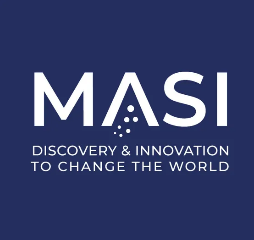 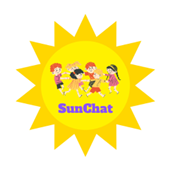 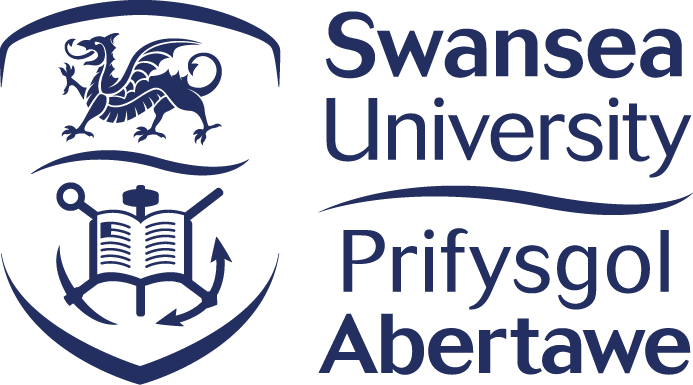 SunChat: SUN safety Conversations about Healthy Attitudes to Tanning: exploring perceptions of school children and their parents/carersOnline Parent Survey Information Sheet You’re being invited to take part in a study being done by Swansea University’s Faculty of Medicine, Health and Life Science and the Faculty of Humanities and Social Sciences (Department of Education and Childhood Studies).  Before you decide whether to take part, it is important for you to understand why we are doing this project and what it will involve. Please read the following information carefully. The study is funded by the Morgan Advanced Studies Institute – MASI. MASI is Wales’ first Advanced Studies Institute focussed on transformative interdisciplinary research.What is the purpose of the project?  We want to find out what young children and their parents/carers think about suntanning. We will use what we learn to give advice to schools, parents/carers and children to encourage children’s healthy behaviours towards tanning.What happens if you agree to take part?If you are happy to take part in the study, and you are a parent or carer of a primary aged child, you will be asked to complete an online questionnaire that will take less than 10 minutes to complete.  The questions will focus on your perceptions of tanning for you and your child(ren), and your current behaviours around getting a tan.   We will not be able to identify any one person from our survey answers and all results will be reported anonymously. There are no wrong answers and we welcome opinions from as many different individuals as possible. All parents or carers of primary aged children are invited to take part.Are there any risks from taking part?  The research has been approved by the Faculty of Medicine, Health and Life Science Research Ethics Committee. There are no significant risks from participation.  Data Protection and Confidentiality Your data will be processed in line with the Data Protection Act 2018 and the General Data Protection Regulation 2016 (GDPR).  All information collected about you will remain anonymous.  Your data will only be viewed by the research team. All electronic data will be stored on a password-protected computer file for 5 years.  Should you decide to withdraw from the study, please simply exit the survey without submitting your answers. What will happen to the information I provide?  We will use a summary of the information to write a report at the end of the study and it may be presented to interested parties and published in scientific journals and related media.   Note that all information presented in any reports or publications will be anonymous and unidentifiable.  We will also use survey findings to help feed into workshops with children around sun tanning. If you would like a copy of survey results, you will be given the opportunity to indicate this at the end of the survey.Data Protection Privacy Notice The data controller for this project is Swansea University. The University Data Protection Officer can be contacted at the Vice Chancellor’s Office: dataprotection@swansea.ac.uk.  Your personal data will be used for the reasons outlined in this information sheet.  The legal basis that we will rely on to use your personal data will be that its use is necessary for the performance of a task carried out in the public interest and that processing is necessary for archiving purposes in the public interest, scientific or historical research purposes or statistical purposes. This public interest justification is approved by the Faculty of Medicine, Health and Life Science Research Ethics Committee, Swansea University. What are your rights? You have the right to accept/decline this invitation to take part in the study.For more information relating to your rights, please visit the Swansea University Data Protection webpages. Any requests or objections should be made in writing and sent to the University’s Data Protection Officer:  University Compliance Officer (FOI/DP) Vice-Chancellor’s Office Swansea University Singleton Park Swansea SA2 8PP Email: dataprotection@swansea.ac.uk   What if I have other questions?  We’d love to hear from you!  If you would like to find out more information about the project, please contact: Dr Julie Peconi or Dr Gisselle Tur Porres, the project leads, by emailing:j.peconi@swansea.ac.ukg.m.turporres@swansea.ac.ukThey will be happy to answer any questions you may have. You can also follow our work on Twitter @Sunproofed.Many thanks for reading this information sheet. 